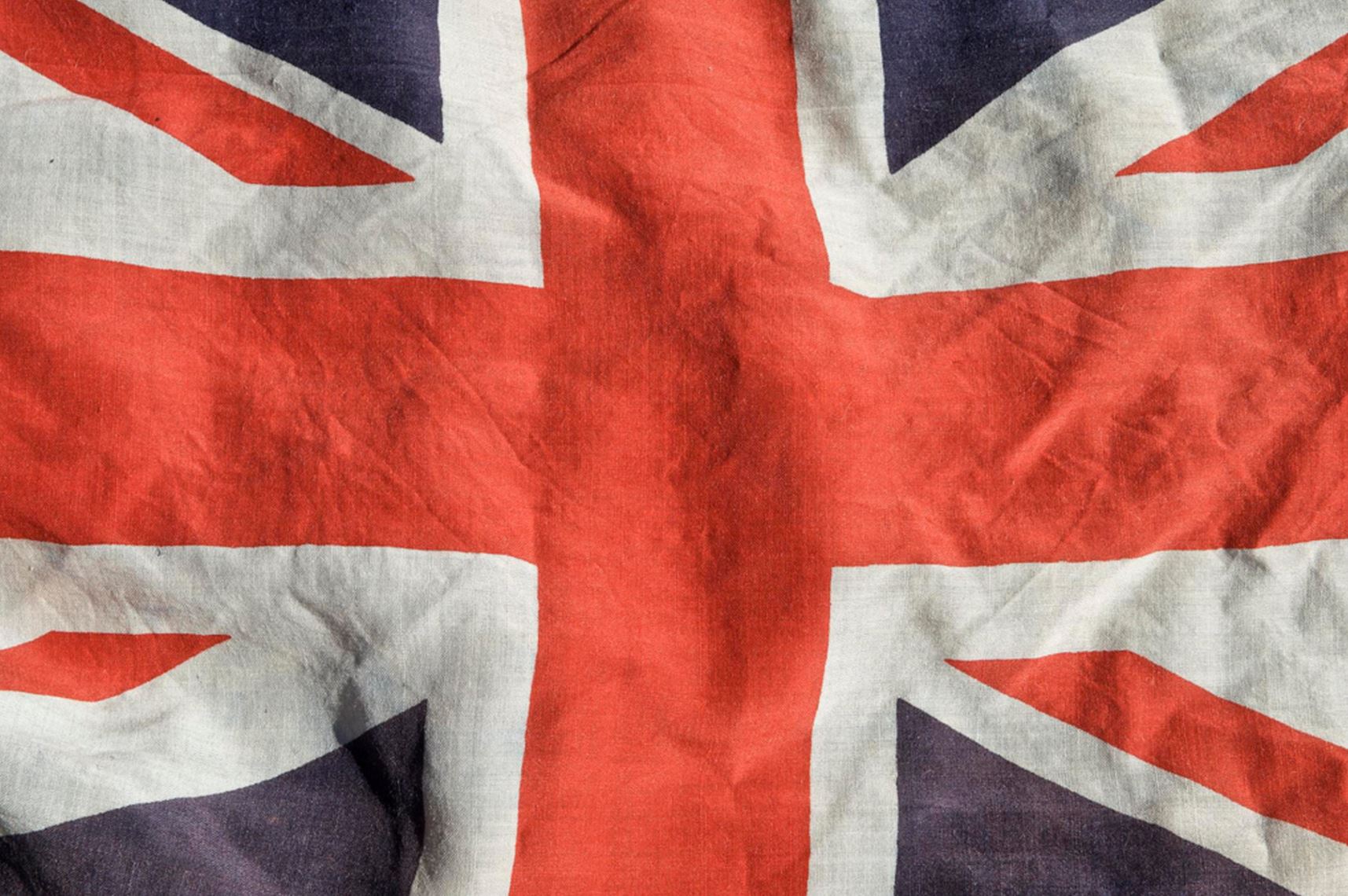 British Values3rd – 9th SeptemberRule of LawAll countries have different laws and rights for the people who live there. Some families may become separated  due to war, conflict or laws beyond their control. When countries can make peace, it can provide opportunities for families to be reunited.     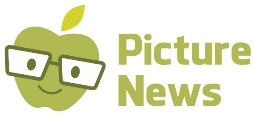 